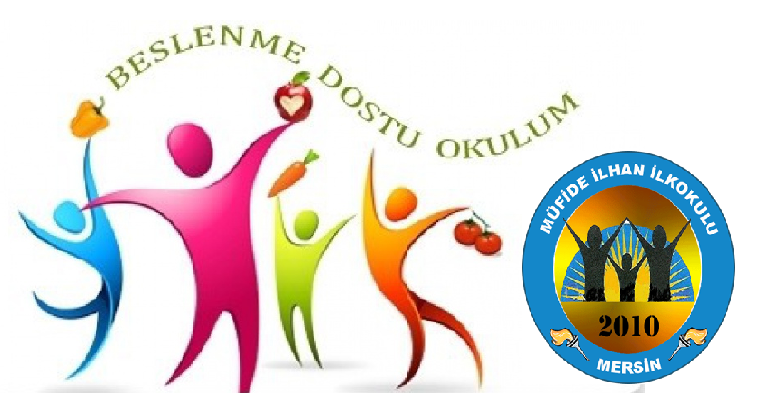 HER  PAZARTESİ “MEYVE YEME GÜNÜ’’AYLARŞUBAT  1.HAFTAŞUBAT  2.HAFTAŞUBAT  3.HAFTAŞUBAT  4.HAFTAMEYVE ADIElmaMandalinaHavuçPortakalAYLARMART  1.HAFTAMART  2.HAFTAMART 3.HAFTAMART  4.HAFTAMEYVE ADIMuzElmaÇağlaHavuçAYLARNİSAN  1.HAFTANİSAN  2.HAFTANİSAN  3.HAFTANİSAN  4.HAFTAMEYVE ADIÇilekMuzElmaErikAYLARMAYIS 1.HAFTAMAYIS  2.HAFTAMAYIS 3.HAFTAMAYIS  4.HAFTAMEYVE ADIÇilekHavuçKayısıKirazHAZİRAN 1.HAFTAHAZİRAN 2.HAFTAMEYVE ADIElmaŞeftali